                KАРАР                                                             ПОСТАНОВЛЕНИЕ  10 январь 2018й.                     № 02                         10 января 2018гОб обеспечении безопасности людей на водных объектах на территории муниципального района Миякинский район при проведении крещенского купания 18-19 января 2018 годаВ целях обеспечения безопасности населения на водных объектах в период проведения религиозного обряда "Крещение Господне" с 18 по 19 января 2018 года, в соответствии с требованиями Федерального закона от 06 октября 2003 года № 131-ФЗ «Об общих принципах организации местного самоуправления в Российской Федерации», постановления Правительства  Республики Башкортостан от 17 июня 2013 года № 246 «Об утверждении Правил охраны жизни людей на воде в Республике Башкортостан и правил пользования водными объектами для плавания на маломерных судах в Республике Башкортостан» и постановления Администрации муниципального района Миякинский район Республики Башкортостан от 09 января 2018 г. № 01 «Об обеспечении безопасности людей на водных объектах на территории муниципального района Миякинский район при проведении крещенского купания 18-19 января 2018 года» П О С Т А Н О В Л Я Ю:1. Провести разъяснительную работу с представителями Православных местных религиозных организаций по вопросам обеспечения безопасности при проведении крещенского купания. 2. Рекомендовать Православным местным религиозным организациям согласовать с Главой администрации сельского поселения время проведения крещенского купания и обеспечить проведение крещенского купания в строго отведенном месте.3. Обнародовать настоящее постановление на информационном стенде в здании администрации сельского поселения Кожай-Семеновский сельсовет муниципального района Миякинский район Республики Башкортостан и на официальном сайте администрации сельского поселения  Кожай-Семеновский  сельсовет в сети Интернет.4. Рекомендовать гражданам Администрации сельского поселения неукоснительно выполнять правила личной безопасности при крещенском купании (согласно приложению № 1).5. Контроль за исполнением данного постановления оставляю за собой.Глава сельского поселения 						Р.А. КаримовПриложение № 1к постановлению главы сельского поселенияКожай-Семеновский сельсовет муниципального района Миякинский районот «10» января 2018 г. №02Правила личной безопасности при крещенском купании1. Окунаться (купаться) следует в специально оборудованных прорубях (купелях) у берега, желательно вблизи спасательных станций или под присмотром спасателей.2. Перед купанием в проруби (купели) необходимо разогреть тело, сделав разминку, пробежку.3. К проруби (купели) необходимо подходить в удобной, не скользкой и легкоснимаемой обуви, чтобы предотвратить потерю чувствительности ног. Идя к проруби (купели), помните, что дорожка может быть скользкой. Идите медленно и внимательно.4. Окунаться лучше всего по шею, не замочив голову, чтобы избежать рефлекторного сужения сосудов головного мозга.5. Никогда не ныряйте в прорубь (купель) вперед головой. Прыжки в воду и погружение в воду с головой не рекомендуются, так как это увеличивает потерю температуры и может привести к шоку от холода.6. Не находитесь в проруби (купели) более 1 минуты во избежание общего переохлаждения организма.7. Если с вами ребенок, слетите за ним во время его погружения в прорубь (купель). Купание детей без присмотра родителей или взрослых запрещено.8. После купания (окунания) разотрите себя и ребенка махровым полотенцем и наденьте сухую одежду.9. Для укрепления иммунитета и возможности переохлаждения необходимо выпить горячий чай, лучше всего из ягод, фруктов.При крещенском купании Запрещается:-  выезд автотранспорта на лед;-  выход людей на лед при его толщине менее 12 см.;-  скопление людей вокруг полыньи (по ее периметру);-  купание в состоянии алкогольного опьянения.Управляющий делами                      	                                  	Р.Н. КузьминаБашkортостан РеспубликаhыМиəкə районы муниципаль районыныn Кожай-Семеновка ауыл советы ауыл билəмəhе хакимиəте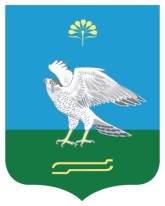 Администрация сельского поселения Кожай-Семеновский сельсовет муниципального района Миякинский район Республика БашкортостанБашkортостан РеспубликаhыМиəкə районы муниципаль районыныn Кожай-Семеновка ауыл советы ауыл билəмəhе хакимиəтеАдминистрация сельского поселения Кожай-Семеновский сельсовет муниципального района Миякинский район Республика Башкортостан